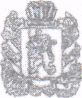   РОССИЙСКАЯ                      ФЕДЕРАЦИЯКРАСНОЯРСКИЙ КРАЙСАЯНСКИЙ РАЙОНСРЕДНЕАГИНСКИЙ СЕЛЬСКИЙ СОВЕТ ДЕПУТАТОВРЕШЕНИЕ 15.12.2020                            с. Средняя Агинка                                 № 12 О создании административной комиссии Среднеагинского сельсовета Саянского района Красноярского краяВ соответствии с Законом Красноярского края от 02.10.2008 года № 7-2161 «Об административных правонарушениях», Законом Красноярского края от 23.04.2009 года № 8-3168 «Об административных комиссиях в Красноярском крае», Законом Красноярского края от 23.04.2009 года № 8-3170 « О наделении органов местного самоуправления муниципальных образования края государственными полномочиями по созданию и обеспечению деятельности административных комиссий»,  руководствуясь Уставом Среднеагинского сельсовета,  Среднеагинский  сельский Совет депутатов РЕШИЛ:Создать административную комиссию Среднеагинского сельсовета Саянского района Красноярского края.Утвердить состав административной комиссии Среднеагинского сельсовета Саянского района Красноярского края, приложение 1.Признать утратившим силу:- Решение Среднеагинского сельского Совета депутатов от 26.05.2016  № 16 «О создании административной комиссии Среднеагинского сельсовета Саянского района Красноярского края»;- Решение Среднеагинского сельского совета депутатов от 05.03.2018 № 63 «О внесении изменений в решение Среднеагинского сельского Совета депутатов № 16 от 26.05.2016 «О административной комиссии Среднеагинского сельсовета Саянского района Красноярского края»;           4. Решение вступает в силу в день, следующий за днем его официального опубликования в газете «Среднеагинские вести».5. Контроль за исполнением настоящего решения возложить на постоянную комиссию по экономике, финансам, собственности и природопользованию, сельскому хозяйству по местному самоуправлению, законности, правопорядку и защите прав граждан (председатель Макашов А.В.) 6. Настоящее решение подлежит размещению на странице Среднеагинского сельсовета официального сайта администрации Саянского района www/ adm-sayany.ru в информационно-телекоммуникационной сети Интернет.Глава Среднеагинского сельсовета,Председатель Среднеагинского сельского Совета депутатов                                                                          Р.Ф.НаузниковПриложение к решению Среднеагинского сельского Совета депутатов от 15.12.2020 №  12СОСТАВ АДМИНИСТРАТИВНОЙ КОМИСИИСРЕДНЕАГИНСГКО СЕЛЬСОВЕТАСАЯНСКОГО РАЙОНА КРАСНОЯРСКОГО КРАЯНаузников Руслан Федорович – глава администрации Среднеагинского сельсовета - председатель комиссии;Зинченко Наталья Васильевна – заведующая МКДОУ Средне-Агинский детский сад - заместитель председателя комиссии; Николаева Светлана Петровна – заместитель главы администрации Среднеагинского сельсовета - ответственный секретарь;Тарханова Татьяна Евгеньевна – представитель общественности - член комиссии;Кириленко Сергей Петрович – представитель общественности - член комиссии.